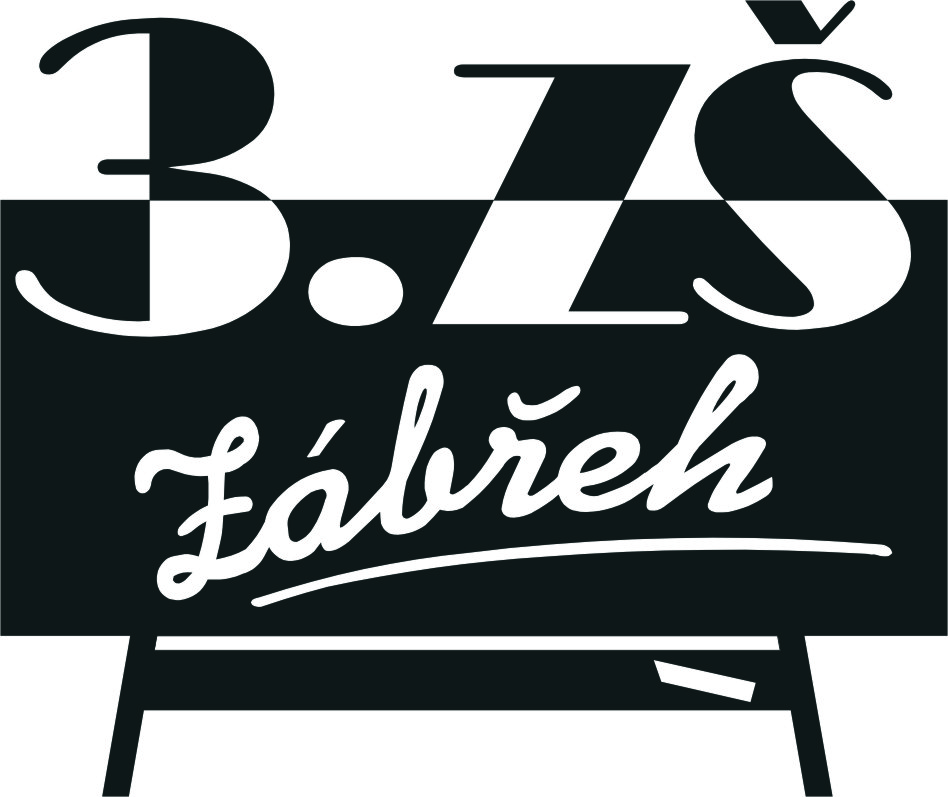                      Základní škola Zábřeh, Školská 406/11, okres Šumperk                                      Tel.: 583 414 535     E-mail: 3zszabreh@seznam.cz    ID schránka: bshywzh                                                                                  www.3zszabreh.cz          IČO:60045337KXN CZ s.r.o.Říčařova 611/30503 01  Hradec KrálovéIČO: 28784111Věc: Objednávka – zřízení nové učebny fyziky      Na základě výsledku výběrového řízení ze dne 5. 9. 2019 objednáváme u Vaší firmy zřízení nové učebny fyziky dle Vaší  nabídky  v celkové ceně  1.132.596,30 Kč včetně DPH. Termín dodávky byl stanoven nejpozději do 13. 12. 2019.  V Zábřehu  5. 9. 2019                                                    Mgr. Miloš Lachnit                                                                                                 ředitel školyFakturujte na:Základní škola Zábřeh, Školská 406/11, okres Šumperk (uveďte celý název školy)Školská 406/11, 789  01   ZábřehIČO: 60045337DIČ: CZ60045337Objednávka je akceptována firmou dne 5.9.2019.     Za firmu          KXN CZ s.r.o., Říčařova 611/30    503 01 Hradec Králové